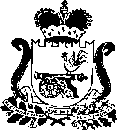 СОВЕТ ДЕПУТАТОВГНЕЗДОВСКОГО  СЕЛЬСКОГО ПОСЕЛЕНИЯСМОЛЕНСКОГО РАЙОНА СМОЛЕНСКОЙ ОБЛАСТИР Е Ш Е Н И Е            от 06. 12. 2022г.                                                                                    № 25       В соответствии с Федеральным законом от 14.07.2022 №269-Фз «О внесении изменений в Федеральный закон «Об ответственном обращении с животными и о внесении изменений в отдельные законодательные акты Российской Федерации», Совет депутатов Гнездовского  сельского поселения РЕШИЛ:   1. Внести в решение Совета депутатов № 23 от  22.12.2020г. следующие изменения, дополнить пункт 3 раздела II новым абзацем, следующего содержания: «Места, на которые запрещается возвращать животных без владельцев, и перечень лиц, уполномоченных на принятие решений о возврате животных без владельцев на прежние места обитания животных без владельцев, определяются органами местного самоуправления»   2. Контроль за исполнением настоящего постановления оставляю за собой.      Глава муниципального образования    Гнездовского сельского поселения     Смоленского района Смоленской области                              Е.С.Соловьева«О внесении изменений в решение Совета депутатов Гнездовского сельского поселения Смоленского района Смоленской области  № 23 от 22.12.2020г. «Об утверждении Порядка использования безнадзорных животных, владелец которых от них отказался, поступивших в муниципальную собственность Гнездовского  сельского поселения Смоленского района Смоленской области»